Texas Commission on Environmental Quality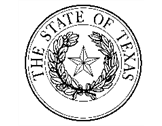 PROGRAM: NONHAZARDOUS INDUSTRIAL WASTE AND HAZARDOUS WASTEFOR NEW, AMENDMENT, AND RENEWALPERMIT/COMPLIANCE PLAN[NOTICE OF APPLICATION AND PRELIMINARY DECISION]AVISO DE SOLICITUD Y DECISION PRELIMINARPARA [LA RENOVACION/ENMIENDA] DEL [PERMISO/PLAN DE CUMPLIMIENTO] DE RESIDUOS [INDUSTRIALES NO PELIGROSOS/PELIGROSOS][PERMISO/PLAN DE CUMPLIMIENTO] [PROPUESTO] NO. __________SOLICITUD Y DECISION PRELIMINAR.  [Applicant name, address and description of business] ha solicitado a la Comisión de Calidad Ambiental de Texas (TCEQ) por un [permiso/de plan de cumplimiento] para autorizar [activity or facility being authorized].  El sitio está ubicado en [site location] en el Condado de, __________Texas.  La TCEQ recibió esta solicitud el [date received].  Este enlace a un mapa electrónico de la ubicación general del sitio o de la instalación es proporcionado como una cortesía y no es parte de la solicitud o del aviso.  Para la ubicación exacta, consulte la solicitud.  [insert link to map URL][Include the following non-italicized sentence if the facility is located in the Coastal Management Program boundary.  The Coastal Management Program boundary is the area along the Texas Coast of the Gulf of  México as depicted on the map in 31 TAC 503.1 and includes part or all of the following counties:  Cameron, Willacy, Kenedy, Kleberg, Nueces, San Patricio, Aransas, Refugio, Calhoun, Victoria, Jackson, Matagorda, Brazoria, Galveston, Harris, Chambers, Jefferson y Orange.  El Director Ejecutivo de la TCEQ ha revisado esta medida para ver si está de acuerdo con los objetivos y las regulaciones del Programa de Administración Costero de Texas (CMP) de acuerdo con las regulaciones del Consejo Coordinador de la Costa (CCC) y ha determinado que la acción es conforme con las metas y regulaciones pertinentes de el CMP.]El Director Ejecutivo de la TCEQ ha completado la revisión técnica de la solicitud y ha preparado un borrador del [permiso/plan de cumplimiento].  El borrador del [permiso/plan de cumplimiento], si es aprobado, establecería las condiciones bajo las cuales la instalación debe operar.  El Director Ejecutivo ha tomado una decisión preliminar que si este [permiso/plan de cumplimiento] es emitido, cumple con todos los requisitos normativos y legales.  La solicitud del [permiso/plan de cumplimiento], la decisión preliminar del Director Ejecutivo y el borrador del [permiso/plan de cumplimiento] están disponibles para leer y copiar en [street address of public place in county in which the facility is located].COMENTARIO PUBLICO/REUNION PUBLICA.  [If a meeting has been held include the next two sentences: La TCEQ ha realizado una reunión pública a las (time) y (date) en (place).  Usted puede presentar comentarios públicos adicionales o pedir una reunión pública sobre esta solicitud.] or [If a public meeting has not been held, use the following sentence instead:  Usted puede presentar comentarios públicos o pedir una reunión pública sobre esta solicitud.]  El propósito de una reunión pública es dar la oportunidad de presentar comentarios o hacer preguntas acerca de la solicitud.  La TCEQ realiza una reunión pública si el Director Ejecutivo determina que hay un grado de interés público suficiente en la solicitud o si un legislador local lo pide.  Una reunión pública no es una audiencia de caso impugnado.OPORTUNIDAD DE UNA AUDIENCIA DE CASO IMPUGNADO.  Después del plazo para presentar comentarios públicos, el Director Ejecutivo considerará todos los comentarios apropiados y preparará una respuesta a todo los comentarios públicos esenciales, pertinentes, o significativos.  A menos que la solicitud haya sido referida directamente a una audiencia de caso impugnado, la respuesta a los comentarios y la decisión del Director Ejecutivo sobre la solicitud serán enviados por correo a todos los que presentaron un comentario público y a las personas que están en la lista para recibir avisos sobre esta solicitud.  Si se reciben comentarios, el aviso también proveerá instrucciones para pedir una reconsideración de la decisión del Director Ejecutivo y para pedir una audiencia de caso impugnado.  Una audiencia de caso impugnado es un procedimiento legal similar a un procedimiento legal civil en un tribunal de distrito del estado. PARA PEDIR UNA AUDIENCIA DE CASO IMPUGNADO, USTED DEBE INCLUIR EN SU PEDIDO LOS SIGUIENTES DATOS:  su nombre, dirección física, y numero de teléfono; el nombre del solicitante y número del permiso; la ubicación y la distancia de su propiedad/actividades con respecto a la instalación; una descripción específica de cómo sería ustéd afectado negativamente por la instalación en una manera no común al público en general; una lista de todas las cuestiones de hecho en disputa que usted presento durante el periodo de comentarios; y la declaración "[Yo/nosotros] solicito/solicitamos una audiencia de caso impugnado".  Si presenta la petición para una audiencia de caso impugnado de parte de un grupo o asociación, debe identificar una persona que representa al grupo para recibir correspondencia en el futuro; identificar el nombre y la dirección física de un miembro del grupo que sería afectado adversamente por la planta o la actividad propuesta; proveer la información indicada anteriormente con respecto a la ubicación del miembro afectado y su distancia de la planta o actividad propuesta; explicar cómo y porqué el miembro sería afectado; y explicar cómo los intereses que el grupo desea proteger son pertinentes al propósito del grupo.Después del cierre de todos los períodos  de comentarios y de petición que aplican, el Director Ejecutivo enviará la solicitud y los pedidos para reconsideración o por una audiencia de caso impugnado  a los Comisionados de la TCEQ para su consideración durante una reunión programada de la Comisión.  La Comisión sólo puede conceder una solicitud de una audiencia de caso impugnado sobre los temas que el solicitante haya presentado en sus comentarios oportunos que no fueron retirados posteriormente.Si se concede una audiencia, el tema de la audiencia estará limitado a cuestiones de hecho en disputa o cuestiones mixtas de hecho y de derecho que son pertinentes y materiales a la decisión de la Comisión sobre la solicitud que se hayan presentado durante el período de comentarios.[For hazardous waste renewal applications for storage and processing in containers, tanks, or other closed vessels that do not include a major amendment or Class 3 modification, thermal processing, or acceptance of off-site wastes, include:  Si ciertos criterios se cumplen, la TCEQ puede actuar sobre una solicitud para renovar un permiso sin proveer una oportunidad de una audiencia de caso impugnado.]ACCIÓN DEL DIRECTOR EJECUTIVO. El Director Ejecutivo puede emitir una aprobación final de la solicitud a menos que exista un pedido antes del plazo de vencimiento de una audiencia de caso impugnado o se ha presentado un pedido de reconsideración. Si un pedido ha llegado antes del plazo de vencimiento de la audiencia o el pedido de reconsideración ha sido presentado, el Director Ejecutivo no emitirá una aprobación final sobre el [permiso/plan de cumplimiento] y enviará la solicitud y el pedido a los Comisionados de la TECQ para consideración en una reunión programada de la Comisión.LISTA DE CORREO.  Si somete comentarios públicos, un pedido para una audiencia caso impugndo o una reconsideración de la decisión del Director Ejecutivo, la Oficina del Secretario Principal enviará por correo los avisos públicos en relación con la solicitud.  Ademas, puede pedir que la TCEQ ponga su nombre en una or mas de las  listas correos siguientes (1) la lista de correo permanente para recibir los avisos de el solicitante indicado por nombre y número del permiso específico y/o (2) la lista de correo de todas las solicitudes en un condado especifico.  Si desea que se agrega su nombre en una de las listas designe cual lista(s) y envia por correo su pedido a la Oficina de la Secretario Principal de la TCEQ.INFORMACIóN DISPONIBLE EN LINEA. Para detalles sobre el estado de la solicitud, visite la Base de Datos Integrada de los Comisionados (CID, por sus siglas en inglés) al www.tceq.texas.gov/goto/cid. Una vez que haya obtenido acceso al CID usando el enlace de arriba, rellene el número de permiso de esta solicitud, la cual está proporcionada al inicio de este aviso.CONTACTOS E INFORMACIÓN DE LA TCEQ.  Todos los comentarios escritos del público y los pedidos deben ser presentados durante los [30 days nonhazardous/45 days hazardous] días después de la publicación del aviso a la Oficina del Secretario Principal, MC 105, TCEQ, P.O. Box 13087, Austin, TX 78711-3087 o por el internet al https://www14.tceq.texas.gov/epic/eComment/.  Tenga en cuenta que cualquier información personal que usted proporcione, incluyendo su nombre, número de teléfono, dirección de correo electrónico y dirección física pasarán a formar parte del registro público de la Agencia. Para obtener más información acerca de esta solicitud de permiso o el proceso de permisos, llame al programa de educación pública de la TCEQ, gratis, al 1-800-687-4040 o visite su sitio de la red al www.tceq.texas.gov/goto/pep. Si desea información en Español, puede llamar al 1-800-687-4040.También se puede obtener información adicional del [name of applicant] a la dirección indicada arriba o llamando a [name of applicant's representative] al [applicant's phone number].Fecha de emisión ___________